NHTI Gymnasium and Fitness Center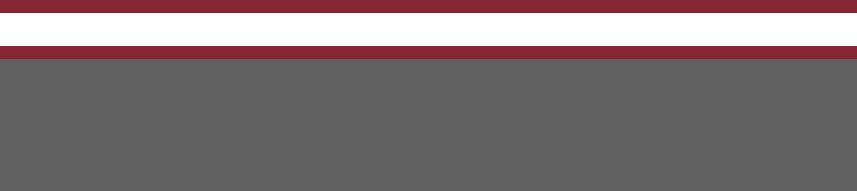 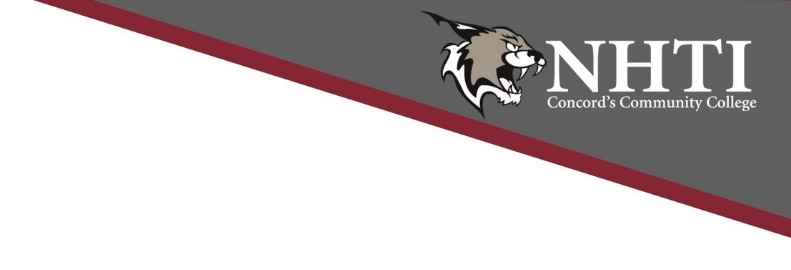 How to Access Fall Semester 2021 – as of 8/25/21Who can use the gymnasium and fitness center? RESIDENT STUDENTS, COMMUTERS and Faculty and Staff are allowed to use the gym and fitness center.How do I access “Signup Genius” in order to use the facilities?a. Go to: www.signupgenius.com/findasignupb. Enter in Deb Smith’s email (sign up creator): dsmith@ccsnh.educ. Click on Fitness Center Use or NHTI Gymd. Schedule will be displayede. Check desired time slot and PROPER DAY (date)f. Click on submit at bottomThe Fitness Center allows for up to 5 people at a time to be in that area practicing social distancing and a workout session time of 40 minutes/person.We are allowing up to 20 people every hour in the gym practicing social distancing.All first- time users, must fill out a waiver and emergency contact form that will be kept on file the entire time you are here at NHTI. You only need to fill this out once unless something changes with your emergency contact. Locker Rooms and open with a limit of 2 right now. Showers are NOT open. Please wear in and wear out your same clothing.Bring your own water bottle and water as all water bubblers are shut off.HOURSSee Attached Hours effective for August 2021 and SUBJECT TO CHANGE *** We reserve the right to close early if necessary so if you are a commuter and traveling on to campus, it is a good idea to call ahead and confirm there are no unforeseen circumstances that would force us to close early. The office number is 603-230-4041.*** Hours may change and procedures as we move through the semester and/or school year. We will always work hard to keep you updated on the latest procedures and guidelines. Please also check our website for the latest COVID 19 updates at www.nhti.edu.*** Any further questions regarding our facilities, please email Sue Krenzien at skrenzien@ccsnh.edu through August and September. Deb Smith, Director of Recreation and Wellness at dsmith@ccsnh.edu will return from medical leave in late September and be able to answer these questions as well. A third contact is Paul Hogan at phogan@ccsnh.edu. Thank you!Deb SmithDirector of Recreation and Wellness